Lesson 22-Parts of the body-Vocabulary (part1)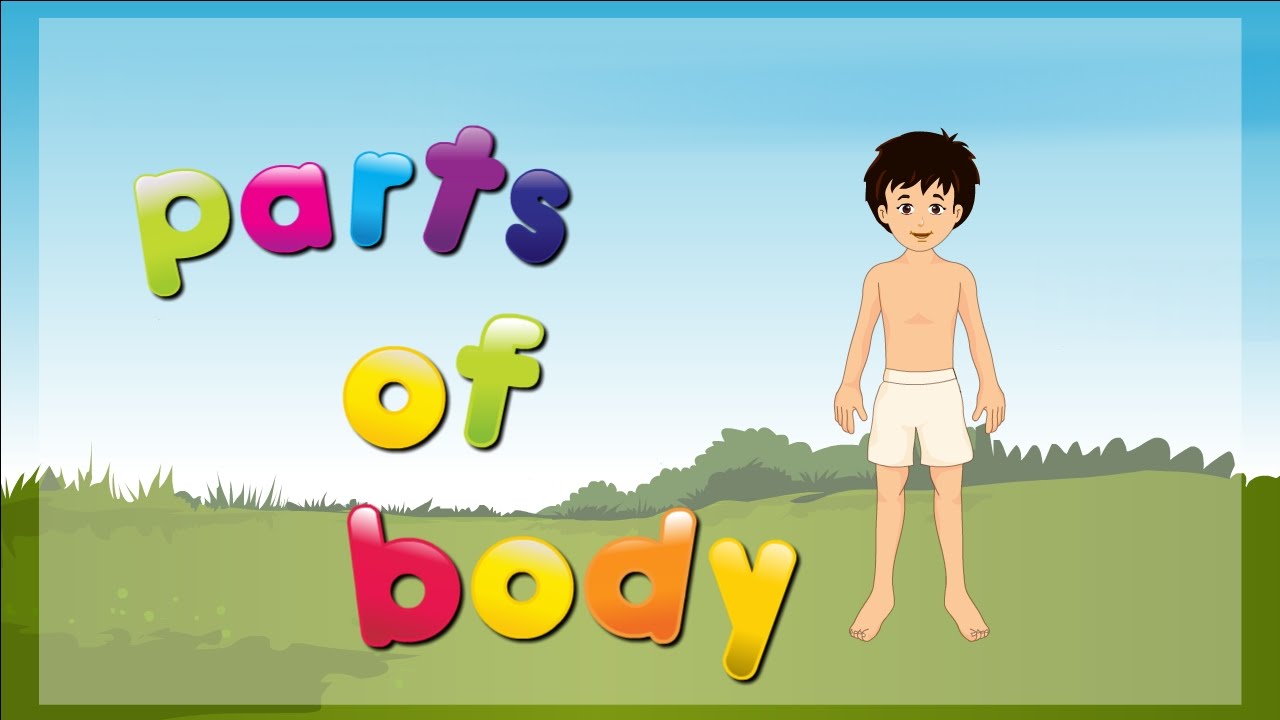 Exercise 1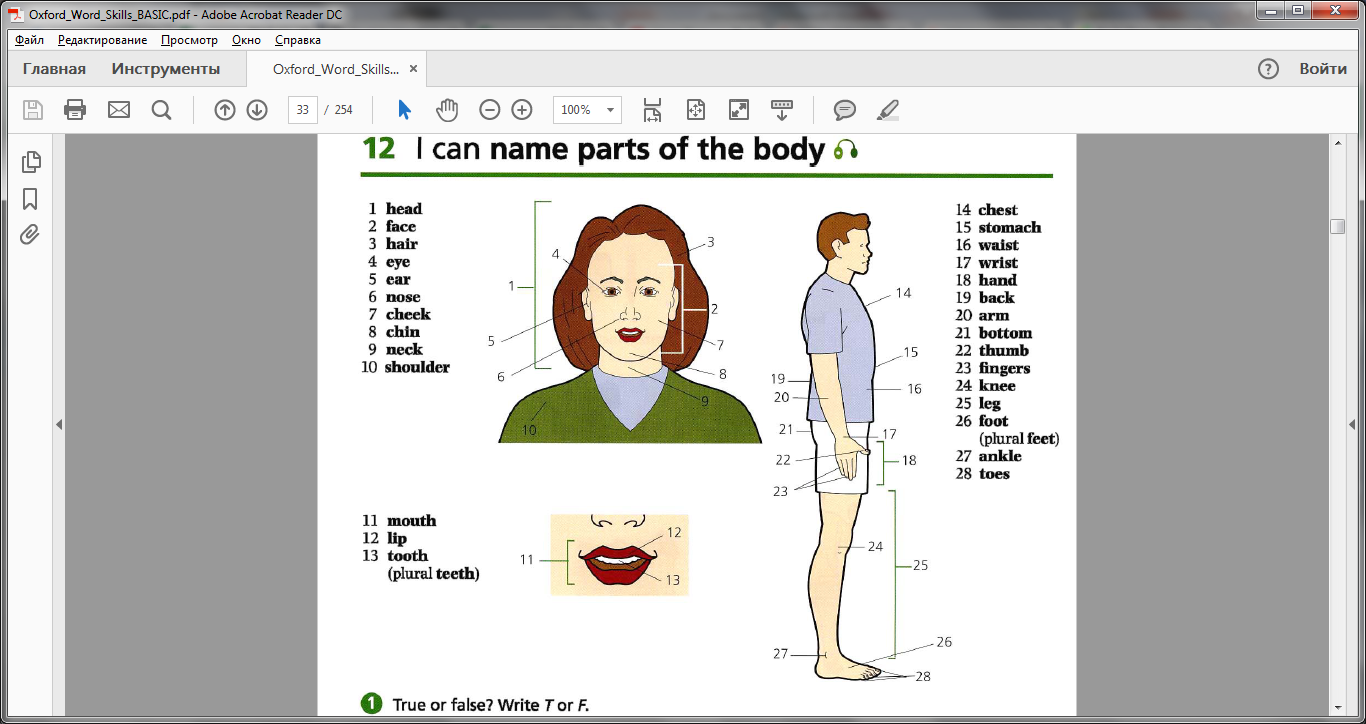 Exercise 2Which one is different?1. foot wrist toe ankle2. arm hand wrist stomach3. neck ears nose lips4. cheeks finger chin hair5. mouth teeth lips shoulder6. eyes legs knees ankle7. shoulder chest neck bottomExercise 3http://learnenglishteens.britishcouncil.org/vocabulary/beginner-vocabulary/body-parts1 (Match the words and pictures) and 2 (Check your vocabulary: matching)Exercise 4Complete the sentencesEars, toes, blood, heart, knees, fingers, teeth, noseA hand has five…A foot has five…An adult has 32…You smell with your… The … is a symbol of loveYou hear with your…The child sat on her dad’s …Your … type can A, B, AB or OExercise 5https://quizlet.com/182495734/parts-of-the-body-flash-cards/Exercise 6I can carry things with my right …I listen to you with my…I hope I will pass my exam, I cross my myChildren love kicking a ball with one …She has red lips and longIn winter I wear a scarf round myWhen you have a cold you often blow yourTom is 6 and he lost one .. lat nightWhen you agree with someone you generally nod your …Начало формыКонец формы